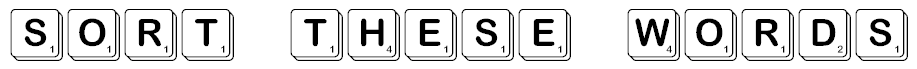 /t//d//ed/calledlookedwashedyelledrestedtrustedtalkedscoredturnedyelledwaitedendedstartedbrushedsavedwatched